المستوى: ثالــــــــــثة متوسط (3م)                                          المدة: ساعة ونصفاختــبار الثــلاثي الثاني في العلوم الطبيعيةالتمرين الأول: (06 ن)هــــل العبــارات التاليــة صحيحـــة أو خاطئـــــــة ؟ صحــــح الخطــــــــــأ إن وجـــــد 1 الغنايس صخر من أصل بركاني و يتشكل من البلورات فقط (   ) ... . . . .. . . . .. . . . . . . . .    2 تعتبر أعمال الإنسان أحد عوامل تشكل المنظر الطبيعي(   ). . . . . . . . . . . . . . . . . . . . . . . 3 البازلت صخر من أصل بركاني على شكل عجينة صلد و متماسك (   ) . . . . . . . . . . . . . . . . 4 يحول co2 معادن الصخور إلى أكاسيد حديدية و صدأ فيسهل تفتيتها (   ) ... . . . . . . . . . . . . . 5 يحول o2 الصخور الكلسية إلى ثاني فحمات الكالسيوم فيسهل جرفها (   ) ... . . . . . . . . . . . . . 6 الاستغلال المفرط للموارد المعدنية يؤدي إلى إتلاف الغطاء النباتي و تشوه المنظر الطبيعي (   ) . . التمرين الثاني:(06ن)اربط بأسهم بين الأرقام و الحروف للحصول على مفاهيم صحيحة :1 تفاعـــــــل الـ Hcl مـــــــع الكـــــــلس -               -  أ  من أصل رسوبي و تفتتي.2 امتصاص الماء في الصخور المسامية -               - ب دراسة كيميائية للصخور.3 انجراف التربـــة بســـبب السيـــول -                  - ج دراسة فيزيائية للصخور.4 ترســــــب أو توضــــع الحبـــــيـبات  -                - د  آليتي الحت المائي و النقل المائي.5 العوامل(الرياح و الرطوبة والحرارة) -                - هـ طبقات من التربة أقدمها في الأسفل.6 الصـــخور: الرمـل و الغضار و الكلس -               - و تؤثر على المنظر الطبيعي.الوضعية الإدماجية: (08ن)قصد معرفة خصائص البترول الخام قامت سمية وربيعة بالتجربة رقم1, وقام عماد وعبد الرحمان بالتجربة رقم 2. ودونوا ملاحظاتهم ونتائجهم في جدول لكل تجربة .أثناء التجربة 2 قال عماد لزميله أنه بطيء الاشتعال.  1/ أنجز ما سجله زملائك في الجدول (التجربة, الملاحظة, النتيجة).2/أين يتواجد البترول في الجزائر؟3/في رأيك لماذا كان البترول الخام بطيء الاشتعال؟.......................................................................................................................................................................................................................................................................................................................................................................................................................................................................................................................................................................................................................................................................................................................................................................................................................................................................................................................................................................................................................................................................................................................................................................................................................................................................................................................................................................................................................................................................................................................................................................................................................................................................................................................................................................................................................................................................................................................................................................................................................................................................................................................................................................................................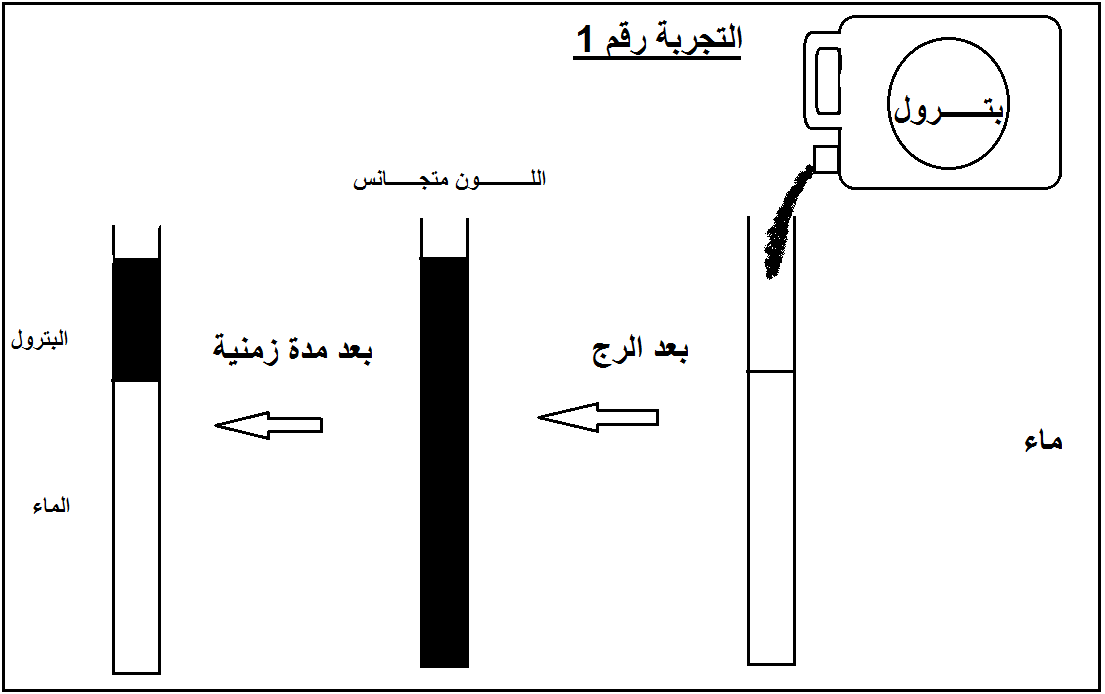 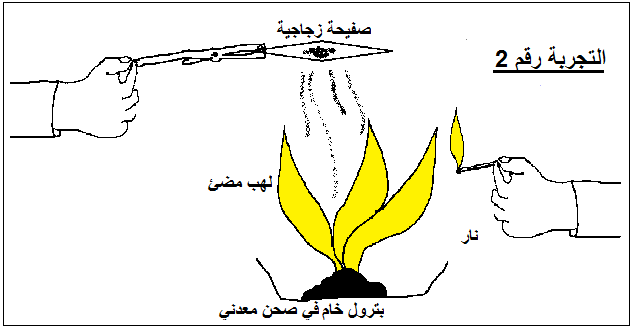 